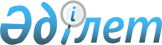 О внесении изменений в совместное постановление акимата города Аксу Павлодарской области от 26 декабря 2016 года № 1038/11 и решение Аксуского городского маслихата Павлодарской области от 26 декабря 2016 года № 74/10 "О льготном проезде отдельных категорий граждан города Аксу на общественном пассажирском транспорте (кроме такси)"Совместные постановление акимата города Аксу Павлодарской области от 1 июня 2022 года № 405/4 и решение маслихата города Аксу Павлодарской области от 1 июня 2022 года № 169/23. Зарегистрированы в Министерстве юстиции Республики Казахстан 7 июня 2022 года № 28394
      Акимат города Аксу Павлодарской области ПОСТАНОВЛЯЕТ и Аксуский городской маслихат Павлодарской области РЕШИЛ:
      1. Внести в совместное постановление акимата города Аксу Павлодарской области от 26 декабря 2016 года № 1038/11 и решение Аксуского городского маслихата Павлодарской области от 26 декабря 2016 года № 74/10 "О льготном проезде отдельных категорий граждан города Аксу на общественном пассажирском транспорте (кроме такси)" (зарегистрировано в Реестре государственной регистрации нормативных правовых актов за № 5357) следующие изменения:
      пункт 1 указанного совместного постановления и решения изложить в новой редакции:
       "1. Установить льготный проезд на общественном пассажирском транспорте (кроме такси) в размере 50% от стоимости полного проездного билета следующим категориям граждан города Аксу: 
      1) пенсионерам по возрасту;
      2) гражданам, имеющим социально-значимые заболевания, а именно: 
      - лицам, имеющим злокачественные новообразования;
      - лицам, страдающим туберкулезным заболеванием, находящимся на амбулаторном лечении;
      - лицам, страдающим вирусом иммунодефицита человека;
      - лицам, страдающим сахарным диабетом;
      - лицам, страдающим заболеванием "системная красная волчанка";
      3) студентам 1 и 2 курсов колледжей обучающимся на базе 9 классов общеобразовательной школы.";
      пункт 2 указанного совместного постановления и решения изложить в новой редакции:
       "2. Установить бесплатный проезд на общественном пассажирском транспорте (кроме такси) следующим категориям граждан города Аксу:
      1) ветеранам и приравненным по льготам к ветеранам Великой Отечественной войны;
      2) детям-инвалидам и сопровождающим лицам на момент сопровождения;
      3) лицам, с инвалидностью І группы, в том числе по зрению и сопровождающим лицам на момент сопровождения и ІІ группы;
      4) детям, обучающимся в организациях среднего образования;
      5) ветеранам боевых действий на территории других государств;
      6) почетным гражданам города Аксу;
      7) многодетным матерям, имеющим четырех и более детей в возрасте до 18 лет (в том числе студенты), а также награжденным подвесками "Алтын-алқа" и "Күміс алқа" или получившим ранее звание "Мать - героиня", а также награжденным орденами "Материнская слава" І и ІІ степеней;
      8) семьям военнослужащих, погибших (умерших) при прохождении воинской службы в мирное время;
      9) работникам отделения социальной помощи на дому.";
      пункт 3 указанного совместного постановления и решения исключить.
      2. Настоящее совместное постановление и решение вводится в действие по истечении десяти календарных дней после дня его первого официального опубликования.
					© 2012. РГП на ПХВ «Институт законодательства и правовой информации Республики Казахстан» Министерства юстиции Республики Казахстан
				
      Аким города Аксу 

Н. Дюсимбинов

      Секретарь Аксуского городского маслихата 

М. Омаргалиев
